О продлении сроков представления сведений о доходах, расходах, об имуществе и обязательствах имущественного характера лицами, замещающими должности муниципальной службы в администрации Малояушского сельского  поселения Вурнарского района Чувашской Республики за период с 1 января по 31 декабря 2019 г.    В соответствии с Указом Президента Российской Федерации от 17 апреля 2020 г. № 272 «О представлении сведений о доходах, расходах, об имуществе и обязательствах имущественного характера за отчетный период с 1 января по 31 декабря 2019 г.», администрация Малояушского сельского поселения  Вурнарского района Чувашской Республики постановляет:Продлить сроки представления сведений о доходах, расходах, об имуществе и обязательствах имущественного характера лицами, замещающими должности муниципальной службы в администрации Малояушского сельского поселения Вурнарского района Чувашской Республики за период с 1 января по 31 декабря 2019 г. до 1 августа 2020 г. включительно.Глава Малояушского сельского поселения   Вурнарского районаЧувашской Республики                                                                              С.К. ВолковЧĂВАШ РЕСПУБЛИКИВАРНАР РАЙОНĚ 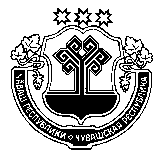 ЧУВАШСКАЯ РЕСПУБЛИКА ВУРНАРСКИЙ РАЙОН  КЕСЕН КИПЕКЯЛ ПОСЕЛЕНИЙЕНАДМИНИСТРАЦИЕ ЙЫШАНУ«22» ака 2020г.    №27          КЕСЕН КИПЕКсалиАДМИНИСТРАЦИЯМАЛОЯУШСКОГО СЕЛЬСКОГОПОСЕЛЕНИЯ ПОСТАНОВЛЕНИЕ«22» апреля 2020г.   № 27с. МАЛЫЕ ЯУШИ